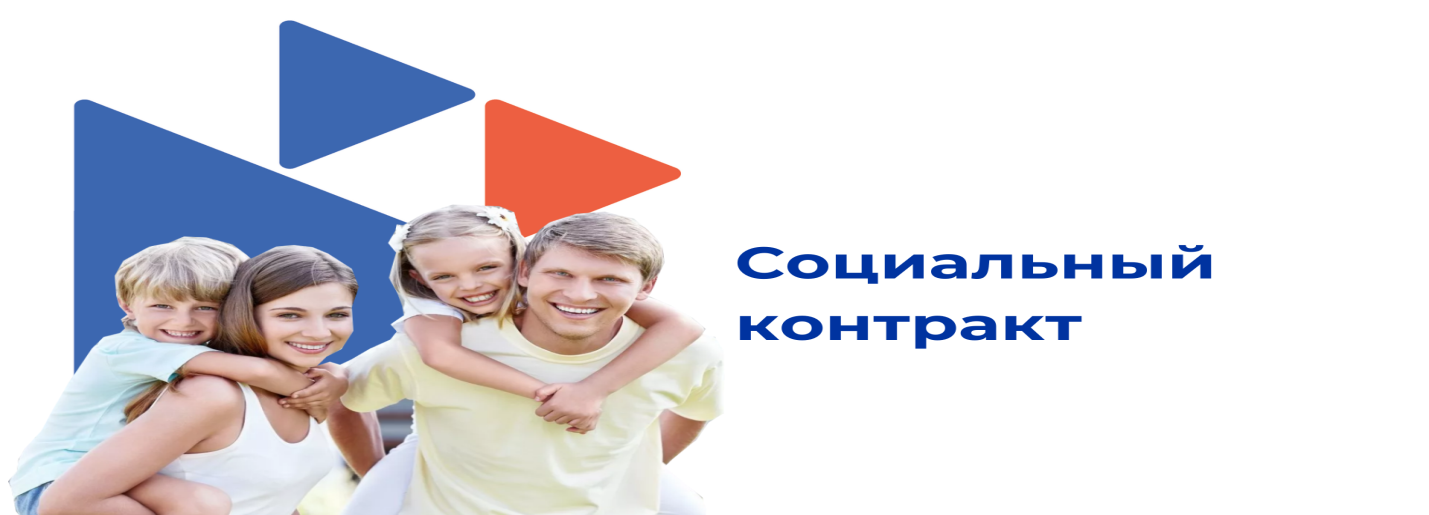 ТОСЗН по Инсарскому району продолжает работу по реализации мероприятий, направленных на оказание государственной помощи на основании социального контракта. Одно из самых перспективных направлений – это трудоустройство в рамках соцконтракта.
В этом случае граждане, помимо заработной платы, получают материальную помощь, равную величине прожиточного минимума. То есть если вы планируете трудоустраиваться, то сделав это в рамках соцконтракта, вы в течение 4 месяцев будете получать дополнительно более 14000 рублей к зарплате. Особенно выгодно это выпускникам, большинство из которых не имеют никаких доходов (напомним, что для заключения соцконтракта среднедушевой доход на каждого члена семьи должен быть ниже прожиточного минимума).
Итак, кому НЕ стоит упускать такой шанс:
- Если вы планируете трудоустраиваться в ближайшее время и вам уже известно место будущей работы;
- Если вы регистрируетесь как безработный, но твердо намерены найти работу в ближайший месяц;
- Если вы являетесь выпускником и собираетесь выходить на работу;
- Если вы студент выпускного курса и планируете работать во время учебы.
Нашли себя в этом списке? Вам очень повезло! Можете смело обращаться в Центр занятости населения.
Не нужно бояться длительного сбора документов и других проволочек - их не будет. Специалисты службы занятости пошагово проведут вас по всем этапам: от составления и подачи заявления до заключения самого контракта. После чего, выйдя на работу, вы сможете получать существенное материальное подспорье в течение нескольких месяцев.
Еще один вариант государственной помощи на основании соцконтракта предусмотрен для граждан, решивших организовать собственное дело. Таких в Центре занятости тоже ждут. Размер финансовой помощи – 350 тысяч рублей. Единственное пожелание - принести жизнеспособную идею, которая позволит получать в будущем уверенный доход и послужит на пользу людям.
По вопросам заключения соцконтракта обращайтесь по : 2-35-83 или приходите: г. Инсар, ул. Московская 87, Территориальный отдел содействия занятости населения по Инсарскому району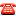 